RESUME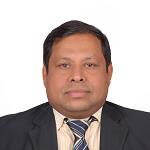 SHAJAKHAN  SHAJAKHAN.367519@2freemail.com    Profile:Master Graduation in Accounts, over 17 Years of Total Experience in Accounting including 8 years in U.A.E, 6 Years in Brunei Darussalam and 2 Years in Saudi Arabia. Preparation of Profit loss accounts, Trial balance and Balance sheet up to finalization, Highly developed research and analytical capabilities, Exceptional and interpersonal skills. Objective:Seeking a challenging Senior Level position in Financial Accounts with an organization that has vision and potentials for development, growth and expansion and at the same time maintain a high standard of performance and business ethics. Overview:A result oriented self-starter, skilled learner and effective communicator, problem solver, with ability to focus on solutions, proactive and challenging. Academic Credentials: Technical Qualification:March 1988	Secondary School Leaving Certificate (10th Standard)(Board Of Secondary Examination, Tamil Nadu)V.S. Boys Higher Secondary School, Tiruvarur, Tamil Nadu. Other Skills:Fully competent with Windows, MS-Word, MS-Excel, Power point, Email and Internet Well versed in Accounting Software: Peachtree, Tally and Biztrak, ERP SystemsAbility to learn new and advanced Accounting Software. Key Skills:Interpersonal Skills:	Hard working, efficient, proficientDeal effectively with conflictsAdapts to changesReliable and responsible work ethicAble to learn new task fasterStaff Development Skill	On the job training and coaching.Effective leadership counseling and motivating. Lead throw example.Professional Highlights:December 2015 – January 2017 JAMS HR SOLUTIONS., Dubai Free Zone, Dubai, U.A.EDesignation: Senior Accounts Supervisor.Major ResponsibilitiesPreparation of Profit and Loss Account, Trial Balance and Balance Sheet up to finalization. Verifying the entire ledgers with Cash and Bank Books.Preparations of Monthly reports, BRS, Statements Internal Auditing for Daily Receipts and Payments Coordinating with Auditors & Taxation Works.Budgeting, Forecasting and Cost Controlling January 2010 – October 2015: Wywy Group of Companies in Brunei Darussalam.Designation: Senior Accounts Executive.Major Responsibilities:Preparation of Profit and Loss Account, Trial Balance and Balance Sheet up to finalization. Verifying the entire ledgers with Cash and Bank Books.Preparations of Monthly reports, BRS, Statements Internal Auditing for Daily Receipts and Payments Coordinating with Auditors & Taxation Works.Budgeting, Forecasting and Cost ControllingJanuary 2008- September 2009: Alwin Golden City Ltd, Chennai, India. Designation: Chief Accountant.Major Responsibilities:Preparation of Profit and Loss Account, Trial Balance and Balance Sheet up to finalization. Maintaining All the ledger with Cash and Bank Books.Preparations of Monthly reports, BRS, Statements Internal Audit for Daily Receipts and PaymentsJuly- 2002 – January 2008: Hamed Al Kaff Trading Est., Abu Dhabi., UAE Designation: Accountant (July2002-Sep2005)Chief Accounts Executive (March2006-Jan2008)Major Responsibilities:Preparation of Profit and Loss Account, Trial Balance and Balance Sheet up to finalization. Preparation of Import Bill Raising, Exporter bills receivables.Preparations of Monthly Sales report, Documentation of Air and Sea Exports and Imports. Handling of Cashbook, Bankbook and Preparing (BRS).Internal Audit for Daily Receipts and Payments.Submission of complete Accounts records to Auditors & Coordinating.January-2001 – June- 2002: Al Qadi Tranding Est., Abu Dhabi., UAE Designation: AccountantMajor Responsibilities:Preparation of Income and Expenditure Account, Trial Balance and Balance Sheet up to finalization.Preparations of Monthly Sales report.Handling of Cashbook, Bankbook and Preparing (BRS). Internal Audit for Daily Receipts and Payments.Inventory Control.Feb 1998 – Apr 2000: Saleh Al Mansoor Trading Est. Dammam, KSA. Designation: AccountantMajor Responsibilities:Preparation of Income and Expenditure Account, Trial Balance and Balance Sheet up to finalization.Preparations of Monthly Sales report, A/Receivables & Payables Report. Handling of Cashbook, Bankbook and Prepared (BRS).Inventory ControlMay 1994 –December1996Master of CommerceAnnamalai University, Chidambaram, IndiaMay 1990 – April 1993Bachelor of CommerceBharathidasan University, Trichy, IndiaJune 1993 – Nov 1994Post Graduate Diploma in Computer Applications(Major in Computer Applications) School Studies:Bharathidasan University, Trichy, India School Studies:March 1990Higher Secondary Course Certificate (+2)(Board Of Higher Secondary Examination, Tamil Nadu)V.S. Boys Higher Secondary School, Tiruvarur, Tamil Nadu.